Applicant InformationEducationMilitary ServiceReferences -	Please list three professional references.Previous EmploymentDisclaimer and SignatureI certify that my answers are true and complete to the best of my knowledge. If this application leads to employment, I understand that false or misleading information in my application or interview may result in my release.TO THE APPLICANTAll That’s Therapeutic, Inc. is an equal opportunity employer; therefore, this Organization openly supports and is fully committed to the recruitment, selection and hiring of individuals without regard to race, color, sex, national origin, religion, age, disability, or veteran status.I understand that as a precondition to the employment, I may be required to undergo (1) Employment and Education History Reference Checks (2) Criminal History Record  Check, (3) Child Protective Services Agency, (4) Division of Motor Vehicles Record Check, and (5) Medical Screening.I acknowledge understand and agree that, if hired, my employment is at-will for an indefinite period and may be terminated at any time with or without cause. I further understand that any other type of agreement, if made, must be entered into in writing and signed by both me and the owners of the Organization. I further acknowledge, agree and understand that, if hired, my employment is subject to the policies and procedures of the Organization, and that such policies and procedures may be issued and amended at the discretion of the Organization without prior notice. The content of the policies and procedures of the Organization as issued and/or amended does not constitute a contract of employment.I hereby declare that to the best of my knowledge and belief, the information given on this application is accurate and complete. I authorized the Organization to investigate all statement contained in this application. Any misrepresentation, falsification, or omission of any fact in my application, resume, or any other materials, or during interviews may result in refusal of employment, or if employed, termination.    I understand that I must submit an application for each position in which I am interested.Employment ApplicationEmployment ApplicationDate:Full Name:DOB:LastFirstM.I.Address:Street AddressStreet AddressApartment/Unit #CityStateZIP CodePhone:Email:Date Available:Social Security No.:Position Applied for:Are you a citizen of the United States?Are you a citizen of the United States?YesNo       If no, are you authorized to work in the U.S.?        If no, are you authorized to work in the U.S.? YesNoPlace of Birth:Have you ever applied for a position with this agency?If yes, when?Have you ever been convicted of a felony?YesNoIf yes, explain:High School:Address:From:To:Did you graduate?   YesNoDiploma:College:Address:From:To:Did you graduate?YesNoDegree:Other:Address:From:To:Did you graduate?YesNoDegree:Branch:From:To:Rank at Discharge:Type of Discharge:Full Name:Relationship:Company:Phone:Address:Full Name:Relationship:Company:Phone:Address:Address:Full Name:Relationship:Company:Phone:Address:Company:Phone:Address:Supervisor:Job Title:Starting Salary:Ending Salary:Responsibilities:From:To:Reason for Leaving:May we contact your previous supervisor for a reference?YesNoCompany:Phone:Address:Supervisor:Job Title:Starting Salary:Ending Salary:Responsibilities:From:To:Reason for Leaving:May we contact your previous supervisor for a reference?YesNoCompany:Phone:Address:Supervisor:Job Title:Starting Salary:$ Ending Salary:Responsibilities:From:To:Reason for Leaving:May we contact your previous supervisor for a reference?YesNoElectronic Signature:Date:Electronic Signature:Date: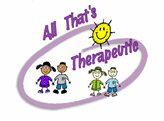 